Name of Journal: World Journal of GastroenterologyManuscript NO: 63809Manuscript Type: REVIEWApplication of artificial intelligence-driven endoscopic screening and diagnosis of gastric cancerHsiao YJ et al. AI in gastric cancerYu-Jer Hsiao, Yuan-Chih Wen, Wei-Yi Lai, Yi-Ying Lin, Yi-Ping Yang, Yueh Chien, Aliaksandr A Yarmishyn, De-Kuang Hwang, Tai-Chi Lin, Yun-Chia Chang, Ting-Yi Lin, Kao-Jung Chang, Shih-Hwa Chiou, Ying-Chun JhengYu-Jer Hsiao, Wei-Yi Lai, Yi-Ying Lin, Yi-Ping Yang, Yueh Chien, Aliaksandr A Yarmishyn, De-Kuang Hwang, Tai-Chi Lin, Yun-Chia Chang, Ting-Yi Lin, Kao-Jung Chang, Shih-Hwa Chiou, Ying-Chun Jheng, Department of Medical Research, Taipei Veterans General Hospital, Taipei 112201, TaiwanYu-Jer Hsiao, Yuan-Chih Wen, Wei-Yi Lai, Yi-Ying Lin, Yi-Ping Yang, De-Kuang Hwang, Tai-Chi Lin, Kao-Jung Chang, School of Medicine, National Yang-Ming Chiao Tung University, Taipei 112304, TaiwanYuan-Chih Wen, Department of Medical Education, Taipei Veterans General Hospital, Taipei 112201, TaiwanWei-Yi Lai, Yi-Ying Lin, Shih-Hwa Chiou, Institute of Pharmacology, National Yang-Ming Chiao Tung University, Taipei 112304, TaiwanYi-Ping Yang, Department of Internal Medicine, Taipei Veterans General Hospital, Taipei 112201, TaiwanYi-Ping Yang, Critical Center, Taipei Veterans General Hospital, Taipei 112201, TaiwanDe-Kuang Hwang, Tai-Chi Lin, Yun-Chia Chang, Department of Ophthalmology, Taipei Veterans General Hospital, Taipei 112201, TaiwanDe-Kuang Hwang, Tai-Chi Lin, Institute of Clinical Medicine, National Yang-Ming Chiao Tung University, Taipei 112201, TaiwanTing-Yi Lin, Department of Medicine, Kaohsiung Medical University, Kaohsiung 80708, TaiwanKao-Jung Chang, Shih-Hwa Chiou, Institute of Clinical Medicine, National Yang-Ming Chiao Tung University, Taipei 112304, TaiwanYing-Chun Jheng, Big Data Center, Taipei Veterans General Hospital, Taipei 112201, TaiwanAuthor contributions: Chiou SH and Jheng YC designed the conception; Hsiao YJ, Wen YC, Yarmishyn AA and Jheng YC wrote the paper; Lai WY, Lin YY, Yang YP, Chien Y, Hwang DK, Lin TC, Chang YC, Lin TY and Chang KJ collected the data.Corresponding author: Ying-Chun Jheng, PhD, Research Fellow, Department of Medical Research, Taipei Veterans General Hospital, No. 201, Sec. 2, Shipai Road, Beitou District, Taipei 112201, Taiwan. cycom1220@gmail.comReceived: February 3, 2021Revised: March 10, 2021Accepted: April 22, 2021Published online: AbstractThe landscape of gastrointestinal endoscopy continues to evolve as new technologies and techniques become available. The advent of image-enhanced and magnifying endoscopies has highlighted the step toward perfecting endoscopic screening and diagnosis of gastric lesions. Simultaneously, with the development of convolutional neural network, artificial intelligence (AI) has made unprecedented breakthroughs in medical imaging, including the ongoing trials of computer-aided detection of colorectal polyps and gastrointestinal bleeding. In the past demi-decade, applications of AI systems in gastric cancer have also emerged. With AI’s efficient computational power and learning capacities, endoscopists can improve their diagnostic accuracies and avoid the missing or mischaracterization of gastric neoplastic changes. So far, several AI systems that incorporated both traditional and novel endoscopy technologies have been developed for various purposes, with most systems achieving an accuracy of more than 80%. However, their feasibility, effectiveness, and safety in clinical practice remain to be seen as there have been no clinical trials yet. Nonetheless, AI-assisted endoscopies shed light on more accurate and sensitive ways for early detection, treatment guidance and prognosis prediction of gastric lesions. This review summarizes the current status of various AI applications in gastric cancer and pinpoints directions for future research and clinical practice implementation from a clinical perspective.Key Words: Artificial intelligence; Diagnostic; Therapeutic; Endoscopy; Gastric cancer; GastritisHsiao YJ, Wen YC, Lai WY, Lin YY, Yang YP, Chien Y, Yarmishyn AA, Hwang DK, Lin TC, Chang YC, Lin TY, Chang KJ, Chiou SH, Jheng YC. Application of artificial intelligence-driven endoscopic screening and diagnosis of gastric cancer. World J Gastroenterol 2021; In pressCore Tip: Artificial intelligence-assisted endoscopy can assist physicians in the screening and diagnosis of gastric cancer. Most of the systems developed so far, applied in images and videos and using white light imaging and narrow-band imaging endoscopies, have achieved accuracies and sensitivities of at least 80%. However, the efficacy of artificial intelligence applications in gastric cancer depends on its intended role in clinical practice, and there have not been any attempts of clinical trials yet. This review summarizes the existing artificial intelligence applications in gastric cancer and pinpoints future research directions for their clinical practice implementation.INTRODUCTIONDiagnostic and therapeutic endoscopies play a major role in the management of gastric cancer (GC). Endoscopy is the mainstay for the diagnosis and treatment of early adenocarcinoma and lesions and the palliation of advanced cancer[1-5]. GC, being the fifth most common cancer and the third leading cause of cancer-related deaths worldwide, affects more than one million people and causes approximately 780000 deaths annually[6-10]. Continued development in endoscopy aims to strengthen its quality indicators. These developments include using higher resolution and magnification endoscopies, chromoendoscopy and optical techniques based on the modulation of the light source, such as narrow-band imaging (NBI), fluorescence endoscopy and elastic scattering spectroscopy[11-13]. New tissue sampling methods to identify the stages of a patient’s risk for cancer are also being developed to decrease the burden on patients and clinicians during endoscopy.Statistically, the relative 5-year survival rate of GC is less than 40%[7,9,14,15], often attributed to the late onset of symptoms and delayed diagnosis[10]. Although early diagnosis is difficult as most patients are asymptomatic in the early stage, the diagnosis point largely determines the patient’s prognosis[16,17]. In other words, endoscopic detection of GC at an earlier stage is the only and most effective way to reduce its recurrence and to prolong patient survival. This early diagnosis of GC provides the opportunity for minimally invasive therapy methods such as endoscopic mucosal resection or submucosal dissection[18-20]. The 5-year survival rate was reported to be more than 90% among patients with GC detected at an early stage[21-23]. Yet, the false negative rate of GC detected by esophagogastroduodenoscopy, the current standard diagnostic procedure, was reported to be between 4.6% and 25.8%[24-29]. In terms of the common diagnostic methods, esophagogastroduodenoscopy is the preferred diagnostic modality for patients with suspected GC; the combination of lymph node dissection, endoscopic ultrasonography and computed tomographic scanning is involved in staging the tumor[30,31]. From the differential diagnosis between GC and gastritis, prediction of the horizontal extent of GC to characterizing the depth of invasion of GC, the early abnormal symptoms of GC and its advanced aggressive malignancy as well as the heavy workload of image analysis present ample inevitable challenges for endoscopists[32-34]. With large variations in the diagnostic ability of endoscopists, long-term training and experience may not guarantee their consistency and accuracy of diagnosis[35-37].In recent years, artificial intelligence (AI) has caught considerable attention in various medical fields, including skin cancer classification[38-41], diagnosis in radiation oncology[42-45] and analysis of brain magnetic resonance imaging[46-49]. Although its applications have shown impressive accuracy and sensitivity identifying and characterizing imaging abnormalities, its improved sensitivity also meant the detection of subtle and indeterminately significant changes[50,51]. For example, in the analysis of brain magnetic resonance imaging, despite the promise of early diagnosis with machine learning, the relationship between subtle parenchymal brain alterations detected by AI and its neurological outcomes is unknown in the absence of a well-defined abnormality[52]. In other words, the use of AI in diagnostic imaging in various medical fields is continuously undergoing extensive evaluation. In the field of gastroenterology, AI applications in capsule endoscopy[53-56] and in the detection, localization and segmentation of colonic polyps have been reported as well[57-59]. In particular, in the late 2010s, there was an explosion of interest in GC. The use of AI has proven to provide better diagnostic capabilities, although further validation and extensions are necessary to augment their quality and interpretability. An AI system’s quality is often described with statistical measures of sensitivity, specificity, positive predictive value and accuracy. Among the different AI models, the convolutional neural network (CNN) is a method most commonly used in medical imaging[60,61] as it allows the detection, segmentation and classification of image patterns[62] (Figure 1). CNN uses the mathematical operation of convolution to classify the images after recognizing patterns from the raw image pixel. Because the 7-layer Le-Net-5 program was first pioneered by LeCun et al in 1998, CNN architectures have been rapidly developing. Today, other widely-used CNNs include AlexNet (2012) with about 15.3% error rate, 22-layer GoogLeNet (2014) with a 6.67% error rate but only 4 million parameters, 19-layer visual geometry group (VGG) Net (2014) with 7.3% error rate and 138 million parameters, and Microsoft’s ResNet (2015) with an error rate of 3.6% that can be trained with as many as 152 layers[63-65]. While scholars have lauded AI for the potential and performance it has displayed, some have cast doubts on its generalizability and role in the holistic assessment of gastric abnormalities.In the beginning of an AI-assisted diagnostic imaging revolution, we have to anticipate and meticulously assess the potential perils, in the context of its capabilities, to ensure effective and safe incorporation into clinical practice[66]. In this paper, we thereby review the current status of AI applications in screening and diagnosing GC. We explore with emphasis on two broad categories: namely, the identification of pathogenic infection and the qualitative diagnosis of GC. Finally, we considered some directions for further research and the future of its introduction into clinical practice.Identification of Helicobacter Pylori infectionAI applications in identifying pathogenic infections have been widely explored[67] (Table 1). Gastric epithelium Helicobacter pylori (H. pylori) infection is associated with functional dyspepsia, peptic ulcers, mucosal atrophy, intestinal metaplasia, atrophic gastritis and GC[68,69]. Because most gastric malignancies correlate with H. pylori infection, identifying H. pylori infection at its early stage is essential in preventing H. pylori-aggravated comorbidities[70-74]. Although physicians usually use the C13 urea breath test to diagnose H. pylori, most subclinical H. pylori infection cases still rely on the time-consuming and invasive biopsy examination to avoid the risk of a false negative diagnosis. Moreover, the Kyoto Classification, as the current gold standard of H. pylori severity classification, requires examiners to measure lesions by their bare eyes. Such a method is a subjective judgment that usually comes with interoperator bias[75-77]. Compelled by such ambiguity, researchers have turned to devising a next-generation semi-automatic standard examination protocol, that is AI.As early as 2004, before CNN took the lead in machine-assisted image diagnosis, Huang et al[78] deployed the refined feature selection neural network to process endoscopic images and return the results of H. pylori infection probability and severity. By training AI with 30 patients’ endoscopic images including crops of antrum, body and cardia locations of the stomach, they established an algorithm that achieved an average of 78.8% sensitivity, 90.2% specificity and 85.1% accuracy in an independent cohort of 74 patient images. The overall prediction accuracy was better than the one demonstrated by young physicians and fellow doctors, who scored 68.4% and 78.4%, respectively. It was the first model demonstrating the potential of computer-aided diagnosis of H. pylori infection by endoscope images.However, since the introduction of the 7-layer Le-Net-5 program by LeCun et al in 1998, the CNNs have gradually taken over in the field of medical image processing. To name a few examples, Shichijo et al[79] used 32208 images of 735 H. pylori-positive and 1015 H. pylori-negative cases to develop an H. pylori identifying AI system based on the architecture of 22-layer GoogLeNet. The sensitivity, specificity, accuracy and time consumption were 81.9%, 83.4%, 83.1% and 198 s for the first CNN and 88.9%, 87.4%, 87.7% and 194 s for the secondary CNN developed, respectively, compared with that of 79.0%, 83.2%, 82.4% and 230 min by the endoscopists. Later, still using GoogLeNet, Shichijo et al[80] developed another system that further classified the current infection, post-eradication and current noninfection statuses of H. pylori, obtaining an accuracy of 48%, 84%, and 80%, respectively. In this system, the CNN was trained with 98564 images from 4494 patients and tested with 23699 images from 847 independent cases. Itoh et al[81] also developed a CNN based on GoogLeNet, trained with 149 endoscopic images obtained from 139 patients and tested with 30 images from 30 patients, which could detect and diagnose H. pylori with sensitivity and specificity of 86.7%. Additionally, the use of ResNet CNN architecture was reported by Zheng et al[82] in 2019, achieving a sensitivity, specificity and accuracy of 81.4%, 90.1% and 84.5%, respectively. In this study, the system was trained with 11729 images from 1507 patients and tested with 3755 images from 452 patients using a 50-layer ResNet-50 (Microsoft) CNN system and PyTorch (Facebook) deep learning framework.Recently, AI has also been applied to linked color imaging (LCI) and blue laser imaging, two novel image-enhanced endoscopy technologies[83]. It helped diagnose[84] and classify[85] the H. pylori infection and has shown greater effectiveness. In 2018, Nakashima et al[84] developed a system on a training set of 162 patients and a test set of 60 patients that could diagnose H. pylori infection with an area under the curve of 0.96 and 0.95 and sensitivity of 96.7% and 96.7% for blue laser imaging-bright and LCI, respectively. Such performance is superior to systems that use conventional white light imaging (WLI) (with 0.66 area under the curve and sensitivities as mentioned earlier in other studies) as well as that of experienced endoscopists. Another 2020 study by the same team also showed that classifying the H. pylori infection status (uninfected, infected and post-eradication) by incorporating deep learning and image-enhanced endoscopies yields more accurate results. The system was trained with 6639 WLI and 6248 LCI images from 395 patients and tested with images from 120 patients[85].However, there are some limitations of AI in identifying H. pylori that remain to be overcome amongst the developed systems and findings. First, the histological time frame, especially for the eradicated infection, was not considered in the AI systems[86]. Second, both the training data sets and test data sets were obtained from a single center for all existing systems. A continued and even more rigorous external validation, which uses more diverse sources of images and endoscopies, is necessary to evaluate each system’s generalizability[87,88]. Additionally, the application of CNN algorithms is also still confined to the existing models of CNN algorithms (mostly GoogLeNet and a few ResNet). Further technical refinements may overcome current limitations faced by endoscopists. They also shed light on the possibility of a system that distinguishes between H. pylori-infected and H. pylori-eradicated patients, determines different parts of the stomach (cardia, body, angle and pylorus) and provides real-time evaluations of H. pylori. These will be considerations vital for its implementation in clinical practice in the future.Detection of GCBesides H. pylori infection, computer-aided pattern recognition with endoscopic images has also been applied to diagnose wall invasion depth (Table 2). An accurate diagnosis of invasion depth and subsequent staging is the basis for determining the appropriate treatment modality, especially for suspected early GCs (EGC)[89-91]. Classified based on the 7th TNM classification of tumors[92,93], EGC is categorized as tumor invasion of the mucosa (T1a) or invasion of the submucosa (T1b) stages. While endoscopic ultrasonography is useful for T-staging of GC by delineating each gastric wall layer[94,95], conventional endoscopy is still arguably superior to endoscopic ultrasonography for T-staging of EGC[96,97]. However, there remains room for improvement, such as by utilizing AI, to increase its accuracy. In 2012, Kubota et al[98] first explored the system with a relatively high sensitivity of 68.9% and 63.6% in T1a and T1b GCs, achieving high accuracy, especially in early tumors. The accuracy for T1 tumors was 77.2% compared to that of 49.1%, 51.0%, and 55.3% for T2, T3 and T4 tumors, respectively. Another system developed by Hirasawa et al[99] achieved a high sensitivity of 92.2% of CNN, though at the expense of a low positive predictive value (30.6%). Zhu et al[100] later demonstrated a CNN-computer assisted diagnosis system that achieved much higher accuracy (by 17.25%; 95% confidence interval: 11.63-22.59) and specificity (by 32.21%; 95% confidence interval: 26.78-37.44) compared to human endoscopists. These preliminary findings showed that AI is a potentially helpful diagnostic procedure in EGC detection and pointed towards developing an AI system that can differentiate between malignant and benign lesions.Given that the difference in EGC depth in endoscopic images is subtler and more difficult to discern, Yoon et al[101] identified that more sophisticated image classification methods but not merely conventional CNN models are required. The team developed a system that classifies endoscopic images into EGC (T1a or T1b) or non-EGC. This system used the combination of the CNN-based visual geometry group-16 network pretrained on ImageNet and a novel method of the weighted sum of gradient-weighted class activation mapping. This system focused on learning the visual features of EGC regions rather than those of other gastric textures, achieving both high accuracy of 91.0% and high area under the curve of 0.981. In another study in 2020, Nagao et al[102] used the state-of-the-art ResNet50 CNN architecture to develop a system via training the images from different angles and distances. This system predicted the invasion depth of GC with an image-based accuracy as high as 94.5%.However, when using these AI systems for invasion depth diagnosis, distinguishing superficially depressed and differentiated-type intramucosal cancers from gastritis remains a challenge. The diagnostic accuracy of determining invasion depth is largely affected by its histological characteristics. For instance, the system developed by Yoon et al[101] achieved an accuracy of 77.1% for differentiated-type tumors in contrast to that of 65.5% for undifferentiated type. Horiuchi et al[103] made a substantial effort and developed another system that could differentiate EGC from gastritis using magnifying endoscopy with NBI (M-NBI). The system achieved an accuracy of 85.3% and sensitivity and negative predictive value of 95.4% and 91.7%. Another attempt was made by Namikawa et al[104], who developed a system that was trained by gastritis images and tested to classify GC and gastric ulcers. A continued development of AI systems that consider the differentiated type histology will shed light on the future of AI-assisted differentiation of T1a from T1b GC and that of T1a and T1b cancers from the later stages of GC.To bring AI-assisted systems one step closer to real-time clinical applications, video-based systems have also been explored. In 2020, Horiuchi et al[105] used the video-based systems and achieved a comparable accuracy of 85.1% in distinguishing EGC and noncancerous lesions. Based on the CNN-CAD system, their system was trained with 2570 images (1492 cancerous and 1078 noncancerous images) and tested with 174 videos. This preliminary success in the video-based CNN-CAD system pointed out the potential of real-time AI-assisted diagnosis, which could be a promising technique for detecting EGC for clinicians in the future. Early detection of GC means an early treatment of endoscopic dissection in accordance with the works promoted by the Japanese Gastric Cancer Association since 2014[106].DiscussionOver the past decade, AI has displayed its potential diagnosing GC to amplify human endoscopist capacities. Although the diagnosis of GC requires a holistic set of assessments, AI is applicable and helpful in some parts. A system that detects GC with high sensitivity regardless of its accuracy in determining invasion depth could provide great clinical assistance for physicians to decide if biopsy and endoscopic submucosal dissection are necessary. In the near future, there should be some other diagnostic procedures that can be explored with AI. For example, macroscopic characteristics, namely the “nonextension signs” commonly used to distinguish between SM1 and SM2 invasion depths of GCs[107] have yet to be explored with AI. Clinically, there are also some distinct markers that endoscopists use to evaluate gastric surface and color changes. Distinguishing the markers such as changes in light reflection and spontaneous bleeding are clinical skills[108,109] that AI could potentially learn and interpret. In clinical practice, antiperistaltic agents are suggested for polyethersulfone preparation, and indigo carmine chromoendoscopy could help diagnose elevated superficial lesions with an irregular surface pattern[110] with which their efficacy could be evaluated by real-time AI endoscopy in the near future. Although several studies have attempted to apply AI in different types of endoscopies, ranging from WLI to LCI to blue laser imaging, these studies can also continue to extend AI to NBI and other nonconventional endoscopies. For instance, endocytoscopy with NBI has shown higher diagnostic accuracy compared to M-NBI [78.8% (76.4%-83.0%) vs 72.2% (69.3%-73.6%), P < 0.0001][111]. An AI system that is trained with WLI images and tested with NBI images instead will also have clinical significance[112,113]. Proposed in 2016 was the Magnifying Endoscopy Simple Diagnostic Algorithms for EGC that suggested a systematic approach to WLI magnifying endoscopy. It is recommended that if a suspicious lesion is detected, M-NBI should be performed to distinguish if the lesion is cancer or noncancer[114]. According to this algorithm, changing from WLI to M-NBI endoscopy is therefore critical for diagnosis, and the future development of AI systems can consider accounting for such changes.In the AI systems developed over the past decade, we summarize the following common limitations faced. First, there seems to be a common lack of high-quality datasets for machine learning development, a problem faced in clinical practice even without AI[115]. Simultaneously, some studies reported that low-quality images result in higher chances of misdiagnosis by the AI system[116], and most studies excluded large numbers of poor-quality images[99-101]. The call for cross-validation with multicenter observational studies has also been discussed in several studies in hopes of picking out any potential overfitting and spectrum bias that is foreseeable in deep image classification models[117-119]. Some authors have argued that the AI system they have developed is institution-specific and that the validation with the dataset from external sources is necessary[103,105]. In this regard, multicenter studies have been widely used in other medical fields to evaluate deep learning systems[120-122], though there have been no such studies in the field of GC.Another challenge that remains is seen in the imbalanced class distributions, a common classification problem in which the distribution of samples across the known classes is biased or skewed. For example, in the study reported by Hirasawa et al[99] in 2018, there are few samples for the later stages (only 32.5% of samples were T2-T4 cancers) than for early cancer (67.5% of samples). Such imbalanced classifications pose a challenge as machine learning models are primarily designed on the assumption of an equal number of samples for each class[123]. Without sufficient samples for certain classes of the training dataset, their existence might be misperceived as other classes as the AI model becomes more sensitive to classification errors. It may result in poor predictive performance, especially for the minority class and subsequently an overall increased misdiagnosis rate. For example, in the cases of the AI model for GC staging, a misdiagnosis of late-stage cancer for gastritis or nonmalignancy has dangerous implications[124-126] if the AI system was used for its diagnosis alone. However, in most cases, advanced-stage GC might have already metastasized to other parts of the body[127-129], and its diagnosis based only on the AI system alone is unlikely. Nonetheless, in the development of AI systems for such medical applications, these technical problems of imbalanced classification should not be overlooked. It has been discussed by other reviews how modifications can be made to AI models to recognize targets, no matter how frequent or rare they are, to minimize the possibility of misdiagnosis[130,131].Overall, the potential for AI applications in GC is extensive yet highly specific. In an upcoming era of AI-assisted diagnosis, by combining image information, medical history and laboratory data, endoscopists can look forward to the continued development of new systems for varying purposes (Table 2). AI systems are specific and unlikely to be generalized[132,133], and it is fallacious to compare a single statistical performance measure across different AI systems. The efficacy of an AI system depends on the intended role it plays in clinical practice. For example, an AI system with a high positive predictive value is desirable in determining which multicancer to send for biopsy, while high sensitivity suffices for a system that helps differentiate cancerous from noncancerous clinical signs, especially for amateur endoscopists. In the foreseeable future, AI can be incorporated in the differential diagnosis of the malignancy and stages of gastric lesions, using various endoscopic technologies and techniques.CONCLUSIONOverall, the application of AI in gastroenterology is in its infancy. At present, there exist several retrospective models applied in both images and videos and using both WLI and NBI endoscopies that have proven to have better performance for the same tasks carried out by experienced endoscopists. However, there have not been any attempts of clinical trials. In contrast to the ongoing trials for detecting colorectal polyps[134-136], AI applications in GC and its corresponding diagnostic methods are still preliminary. The limitations of existing efforts point towards the importance of continued research in the field that can go a long way in making quicker, more accurate and precise evaluations of GC risk. While we witnessed its rapid and steep growth in the past decade, future studies are needed to streamline the machine learning process and define its role in the computer-aided diagnosis of H. pylori infections and GC in real-life clinical scenarios.REFERENCES1 Drewes AM, Olesen AE, Farmer AD, Szigethy E, Rebours V, Olesen SS. Gastrointestinal pain. Nat Rev Dis Primers 2020; 6: 1 [PMID: 31907359 DOI: 10.1038/s41572-019-0135-7]2 Hoffman A, Manner H, Rey JW, Kiesslich R. A guide to multimodal endoscopy imaging for gastrointestinal malignancy - an early indicator. Nat Rev Gastroenterol Hepatol 2017; 14: 421-434 [PMID: 28611477 DOI: 10.1038/nrgastro.2017.46]3 Mannath J, Ragunath K. Role of endoscopy in early oesophageal cancer. Nat Rev Gastroenterol Hepatol 2016; 13: 720-730 [PMID: 27807370 DOI: 10.1038/nrgastro.2016.148]4 Necula L, Matei L, Dragu D, Neagu AI, Mambet C, Nedeianu S, Bleotu C, Diaconu CC, Chivu-Economescu M. Recent advances in gastric cancer early diagnosis. World J Gastroenterol 2019; 25: 2029-2044 [PMID: 31114131 DOI: 10.3748/wjg.v25.i17.2029]5 Yang D, Wagh MS, Draganov PV. The status of training in new technologies in advanced endoscopy: from defining competence to credentialing and privileging. Gastrointest Endosc 2020; 92: 1016-1025 [PMID: 32504699 DOI: 10.1016/j.gie.2020.05.047]6 Bray F, Ferlay J, Soerjomataram I, Siegel RL, Torre LA, Jemal A. Global cancer statistics 2018: GLOBOCAN estimates of incidence and mortality worldwide for 36 cancers in 185 countries. CA Cancer J Clin 2018; 68: 394-424 [PMID: 30207593 DOI: 10.3322/caac.21492]7 Dicken BJ, Bigam DL, Cass C, Mackey JR, Joy AA, Hamilton SM. Gastric adenocarcinoma: review and considerations for future directions. Ann Surg 2005; 241: 27-39 [PMID: 15621988 DOI: 10.1097/01.sla.0000149300.28588.23]8 Lyons K, Le LC, Pham YT, Borron C, Park JY, Tran CTD, Tran TV, Tran HT, Vu KT, Do CD, Pelucchi C, La Vecchia C, Zgibor J, Boffetta P, Luu HN. Gastric cancer: epidemiology, biology, and prevention: a mini review. Eur J Cancer Prev 2019; 28: 397-412 [PMID: 31386635 DOI: 10.1097/CEJ.0000000000000480]9 Rawla P, Barsouk A. Epidemiology of gastric cancer: global trends, risk factors and prevention. Prz Gastroenterol 2019; 14: 26-38 [PMID: 30944675 DOI: 10.5114/pg.2018.80001]10 Vingeliene S, Chan DSM, Vieira AR, Polemiti E, Stevens C, Abar L, Navarro Rosenblatt D, Greenwood DC, Norat T. An update of the WCRF/AICR systematic literature review and meta-analysis on dietary and anthropometric factors and esophageal cancer risk. Ann Oncol 2017; 28: 2409-2419 [PMID: 28666313 DOI: 10.1093/annonc/mdx338]11 Cummins G, Cox BF, Ciuti G, Anbarasan T, Desmulliez MPY, Cochran S, Steele R, Plevris JN, Koulaouzidis A. Gastrointestinal diagnosis using non-white light imaging capsule endoscopy. Nat Rev Gastroenterol Hepatol 2019; 16: 429-447 [PMID: 30988520 DOI: 10.1038/s41575-019-0140-z]12 Kiesslich R, Goetz M, Hoffman A, Galle PR. New imaging techniques and opportunities in endoscopy. Nat Rev Gastroenterol Hepatol 2011; 8: 547-553 [PMID: 21894196 DOI: 10.1038/nrgastro.2011.152]13 Kuipers EJ, Haringsma J. Diagnostic and therapeutic endoscopy. J Surg Oncol 2005; 92: 203-209 [PMID: 16299782 DOI: 10.1002/jso.20361]14 Cenitagoya GF, Bergh CK, Klinger-Roitman J. A prospective study of gastric cancer. 'Real' 5-year survival rates and mortality rates in a country with high incidence. Dig Surg 1998; 15: 317-322 [PMID: 9845606 DOI: 10.1159/000018645]15 Tarver T. Cancer Facts & Figures 2012. American Cancer Society (ACS). J Consum Health Internet 2012; 16: 366-367 [DOI: 10.1080/15398285.2012.701177]16 Becker KF, Keller G, Hoefler H. The use of molecular biology in diagnosis and prognosis of gastric cancer. Surg Oncol 2000; 9: 5-11 [PMID: 11525306 DOI: 10.1016/s0960-7404(00)00016-5]17 Nakamura K, Ueyama T, Yao T, Xuan ZX, Ambe K, Adachi Y, Yakeishi Y, Matsukuma A, Enjoji M. Pathology and prognosis of gastric carcinoma. Findings in 10,000 patients who underwent primary gastrectomy. Cancer 1992; 70: 1030-1037 [PMID: 1515980 DOI: 10.1002/1097-0142(19920901)70:5<1030::aid-cncr2820700504>3.0.co;2-c]18 Gotoda T, Jung HY. Endoscopic resection (endoscopic mucosal resection/ endoscopic submucosal dissection) for early gastric cancer. Dig Endosc 2013; 25 Suppl 1: 55-63 [PMID: 23362925 DOI: 10.1111/den.12003]19 Nishizawa T, Yahagi N. Endoscopic mucosal resection and endoscopic submucosal dissection: technique and new directions. Curr Opin Gastroenterol 2017; 33: 315-319 [PMID: 28704212 DOI: 10.1097/MOG.0000000000000388]20 Uraoka T, Saito Y, Yamamoto K, Fujii T. Submucosal injection solution for gastrointestinal tract endoscopic mucosal resection and endoscopic submucosal dissection. Drug Des Devel Ther 2009; 2: 131-138 [PMID: 19920900 DOI: 10.2147/dddt.s3219]21 Asaka M, Mabe K. Strategies for eliminating death from gastric cancer in Japan. Proc Jpn Acad Ser B Phys Biol Sci 2014; 90: 251-258 [PMID: 25169671 DOI: 10.2183/pjab.90.251]22 Katai H, Ishikawa T, Akazawa K, Isobe Y, Miyashiro I, Oda I, Tsujitani S, Ono H, Tanabe S, Fukagawa T, Nunobe S, Kakeji Y, Nashimoto A; Registration Committee of the Japanese Gastric Cancer Association. Five-year survival analysis of surgically resected gastric cancer cases in Japan: a retrospective analysis of more than 100,000 patients from the nationwide registry of the Japanese Gastric Cancer Association (2001-2007). Gastric Cancer 2018; 21: 144-154 [PMID: 28417260 DOI: 10.1007/s10120-017-0716-7]23 Wu MS, Lin JT, Lee WJ, Yu SC, Wang TH. [Gastric cancer in Taiwan]. J Formos Med Assoc 1994; 93 Suppl 2: S77-S89 [PMID: 7719165]24 Amin A, Gilmour H, Graham L, Paterson-Brown S, Terrace J, Crofts TJ. Gastric adenocarcinoma missed at endoscopy. J R Coll Surg Edinb 2002; 47: 681-684 [PMID: 12463707]25 Hosokawa O, Hattori M, Douden K, Hayashi H, Ohta K, Kaizaki Y. Difference in accuracy between gastroscopy and colonoscopy for detection of cancer. Hepatogastroenterology 2007; 54: 442-444 [PMID: 17523293]26 Hosokawa O, Tsuda S, Kidani E, Watanabe K, Tanigawa Y, Shirasaki S, Hayashi H, Hinoshita T. Diagnosis of gastric cancer up to three years after negative upper gastrointestinal endoscopy. Endoscopy 1998; 30: 669-674 [PMID: 9865554 DOI: 10.1055/s-2007-1001386]27 Menon S, Trudgill N. How commonly is upper gastrointestinal cancer missed at endoscopy? A meta-analysis. Endosc Int Open 2014; 2: E46-E50 [PMID: 26135259 DOI: 10.1055/s-0034-1365524]28 Voutilainen ME, Juhola MT. Evaluation of the diagnostic accuracy of gastroscopy to detect gastric tumours: clinicopathological features and prognosis of patients with gastric cancer missed on endoscopy. Eur J Gastroenterol Hepatol 2005; 17: 1345-1349 [PMID: 16292088 DOI: 10.1097/00042737-200512000-00013]29 Yalamarthi S, Witherspoon P, McCole D, Auld CD. Missed diagnoses in patients with upper gastrointestinal cancers. Endoscopy 2004; 36: 874-879 [PMID: 15452783 DOI: 10.1055/s-2004-825853]30 Park CH, Kim B, Chung H, Lee H, Park JC, Shin SK, Lee SK, Lee YC. Endoscopic quality indicators for esophagogastroduodenoscopy in gastric cancer screening. Dig Dis Sci 2015; 60: 38-46 [PMID: 25063206 DOI: 10.1007/s10620-014-3288-y]31 Willis S, Truong S, Gribnitz S, Fass J, Schumpelick V. Endoscopic ultrasonography in the preoperative staging of gastric cancer. Surg Endosc 2000; 14: 951-954 [DOI: 10.1007/s004640010040]32 Dixon BJ, Chan H, Daly MJ, Vescan AD, Witterick IJ, Irish JC. The effect of augmented real-time image guidance on task workload during endoscopic sinus surgery. Int Forum Allergy Rhinol 2012; 2: 405-410 [PMID: 22644966 DOI: 10.1002/alr.21049]33 Hudler P. Challenges of deciphering gastric cancer heterogeneity. World J Gastroenterol 2015; 21: 10510-10527 [PMID: 26457012 DOI: 10.3748/wjg.v21.i37.10510]34 Reinhart K, Bannert C, Dunkler D, Salzl P, Trauner M, Renner F, Knoflach P, Ferlitsch A, Weiss W, Ferlitsch M. Prevalence of flat lesions in a large screening population and their role in colonoscopy quality improvement. Endoscopy 2013; 45: 350-356 [PMID: 23616125 DOI: 10.1055/s-0032-1326348]35 Anderson ML, Heigh RI, McCoy GA, Parent K, Muhm JR, McKee GS, Eversman WG, Collins JM. Accuracy of assessment of the extent of examination by experienced colonoscopists. Gastrointest Endosc 1992; 38: 560-563 [PMID: 1397910 DOI: 10.1016/s0016-5107(92)70516-1]36 Hawkins SC, Osborne A, Schofield SJ, Pournaras DJ, Chester JF. Improving the accuracy of self-assessment of practical clinical skills using video feedback--the importance of including benchmarks. Med Teach 2012; 34: 279-284 [PMID: 22455696 DOI: 10.3109/0142159X.2012.658897]37 Higashi R, Uraoka T, Kato J, Kuwaki K, Ishikawa S, Saito Y, Matsuda T, Ikematsu H, Sano Y, Suzuki S, Murakami Y, Yamamoto K. Diagnostic accuracy of narrow-band imaging and pit pattern analysis significantly improved for less-experienced endoscopists after an expanded training program. Gastrointest Endosc 2010; 72: 127-135 [PMID: 20493482 DOI: 10.1016/j.gie.2010.01.054]38 Jinnai S, Yamazaki N, Hirano Y, Sugawara Y, Ohe Y, Hamamoto R. The Development of a Skin Cancer Classification System for Pigmented Skin Lesions Using Deep Learning. Biomolecules 2020; 10 [PMID: 32751349 DOI: 10.3390/biom10081123]39 Nelson CA, Pérez-Chada LM, Creadore A, Li SJ, Lo K, Manjaly P, Pournamdari AB, Tkachenko E, Barbieri JS, Ko JM, Menon AV, Hartman RI, Mostaghimi A. Patient Perspectives on the Use of Artificial Intelligence for Skin Cancer Screening: A Qualitative Study. JAMA Dermatol 2020; 156: 501-512 [PMID: 32159733 DOI: 10.1001/jamadermatol.2019.5014]40 Tschandl P, Rinner C, Apalla Z, Argenziano G, Codella N, Halpern A, Janda M, Lallas A, Longo C, Malvehy J, Paoli J, Puig S, Rosendahl C, Soyer HP, Zalaudek I, Kittler H. Human-computer collaboration for skin cancer recognition. Nat Med 2020; 26: 1229-1234 [PMID: 32572267 DOI: 10.1038/s41591-020-0942-0]41 Zakhem GA, Fakhoury JW, Motosko CC, Ho RS. Characterizing the role of dermatologists in developing artificial intelligence for assessment of skin cancer: A systematic review. J Am Acad Dermatol 2020 [PMID: 31972254 DOI: 10.1016/j.jaad.2020.01.028]42 Hosny A, Parmar C, Quackenbush J, Schwartz LH, Aerts HJWL. Artificial intelligence in radiology. Nat Rev Cancer 2018; 18: 500-510 [PMID: 29777175 DOI: 10.1038/s41568-018-0016-5]43 Huynh E, Hosny A, Guthier C, Bitterman DS, Petit SF, Haas-Kogan DA, Kann B, Aerts HJWL, Mak RH. Artificial intelligence in radiation oncology. Nat Rev Clin Oncol 2020; 17: 771-781 [PMID: 32843739 DOI: 10.1038/s41571-020-0417-8]44 Kocher M. Artificial intelligence and radiomics for radiation oncology. Strahlenther Onkol 2020; 196: 847 [PMID: 32940764 DOI: 10.1007/s00066-020-01676-y]45 Syed K, Sleeman IV WC, Nalluri JJ, Kapoor R, Hagan M, Palta J, Ghosh P. Artificial intelligence methods in computer-aided diagnostic tools and decision support analytics for clinical informatics. Artificial Intelligence in Precision Health. Elsevier, 2020: 31-5946 Bhanumurthy M, Anne K. An automated detection and segmentation of tumor in brain MRI using artificial intelligence. Proceedings of the 2014 IEEE International Conference on Computational Intelligence and Computing Research; IEEE, 2014: 1-647 Ghafoorian M, Mehrtash A, Kapur T, Karssemeijer N, Marchiori E, Pesteie M, Guttmann CR, de Leeuw FE, Tempany CM, Van Ginneken B. Transfer learning for domain adaptation in MRI: Application in brain lesion segmentation. Proceedings of the International conference on medical image computing and computer-assisted intervention; New York: Springer: 2017: 516-52448 Rauschecker AM, Rudie JD, Xie L, Wang J, Duong MT, Botzolakis EJ, Kovalovich AM, Egan J, Cook TC, Bryan RN, Nasrallah IM, Mohan S, Gee JC. Artificial Intelligence System Approaching Neuroradiologist-level Differential Diagnosis Accuracy at Brain MRI. Radiology 2020; 295: 626-637 [PMID: 32255417 DOI: 10.1148/radiol.2020190283]49 Shahamat H, Saniee Abadeh M. Brain MRI analysis using a deep learning based evolutionary approach. Neural Netw 2020; 126: 218-234 [PMID: 32259762 DOI: 10.1016/j.neunet.2020.03.017]50 Cho J, Park KS, Karki M, Lee E, Ko S, Kim JK, Lee D, Choe J, Son J, Kim M, Lee S, Lee J, Yoon C, Park S. Improving Sensitivity on Identification and Delineation of Intracranial Hemorrhage Lesion Using Cascaded Deep Learning Models. J Digit Imaging 2019; 32: 450-461 [PMID: 30680471 DOI: 10.1007/s10278-018-00172-1]51 Simon R. Sensitivity, Specificity, PPV, and NPV for Predictive Biomarkers. J Natl Cancer Inst 2015; 107 [PMID: 26109105 DOI: 10.1093/jnci/djv153]52 Arbabshirani MR, Fornwalt BK, Mongelluzzo GJ, Suever JD, Geise BD, Patel AA, Moore GJ. Advanced machine learning in action: identification of intracranial hemorrhage on computed tomography scans of the head with clinical workflow integration. NPJ Digit Med 2018; 1: 9 [PMID: 31304294 DOI: 10.1038/s41746-017-0015-z]53 Leenhardt R, Vasseur P, Li C, Saurin JC, Rahmi G, Cholet F, Becq A, Marteau P, Histace A, Dray X; CAD-CAP Database Working Group. A neural network algorithm for detection of GI angiectasia during small-bowel capsule endoscopy. Gastrointest Endosc 2019; 89: 189-194 [PMID: 30017868 DOI: 10.1016/j.gie.2018.06.036]54 Soffer S, Klang E, Shimon O, Nachmias N, Eliakim R, Ben-Horin S, Kopylov U, Barash Y. Deep learning for wireless capsule endoscopy: a systematic review and meta-analysis. Gastrointest Endosc 2020; 92: 831-839.e8 [PMID: 32334015 DOI: 10.1016/j.gie.2020.04.039]55 Wang S, Xing Y, Zhang L, Gao H, Zhang H. A systematic evaluation and optimization of automatic detection of ulcers in wireless capsule endoscopy on a large dataset using deep convolutional neural networks. Phys Med Biol 2019; 64: 235014 [PMID: 31645019 DOI: 10.1088/1361-6560/ab5086]56 Xia J, Xia T, Pan J, Gao F, Wang S, Qian YY, Wang H, Zhao J, Jiang X, Zou WB, Wang YC, Zhou W, Li ZS, Liao Z. Use of artificial intelligence for detection of gastric lesions by magnetically controlled capsule endoscopy. Gastrointest Endosc 2021; 93: 133-139.e4 [PMID: 32470426 DOI: 10.1016/j.gie.2020.05.027]57 Sánchez-Peralta LF, Bote-Curiel L, Picón A, Sánchez-Margallo FM, Pagador JB. Deep learning to find colorectal polyps in colonoscopy: A systematic literature review. Artif Intell Med 2020; 108: 101923 [PMID: 32972656 DOI: 10.1016/j.artmed.2020.101923]58 Summers RM, Jerebko AK, Franaszek M, Malley JD, Johnson CD. Colonic polyps: complementary role of computer-aided detection in CT colonography. Radiology 2002; 225: 391-399 [PMID: 12409571 DOI: 10.1148/radiol.2252011619]59 Wang KW, Dong M. Potential applications of artificial intelligence in colorectal polyps and cancer: Recent advances and prospects. World J Gastroenterol 2020; 26: 5090-5100 [PMID: 32982111 DOI: 10.3748/wjg.v26.i34.5090]60 Litjens G, Kooi T, Bejnordi BE, Setio AAA, Ciompi F, Ghafoorian M, van der Laak JAWM, van Ginneken B, Sánchez CI. A survey on deep learning in medical image analysis. Med Image Anal 2017; 42: 60-88 [PMID: 28778026 DOI: 10.1016/j.media.2017.07.005]61 Wieslander H, Forslid G, Bengtsson E, Wahlby C, Hirsch J-M, Runow Stark C, Kecheril Sadanandan S. Deep convolutional neural networks for detecting cellular changes due to malignancy. Proceedings of the Proceedings of the IEEE International Conference on Computer Vision Workshops; 2017 Oct 22-29; Venice, Italy. IEEE, 2017: 82-8962 Ebigbo A, Palm C, Probst A, Mendel R, Manzeneder J, Prinz F, de Souza LA, Papa JP, Siersema P, Messmann H. A technical review of artificial intelligence as applied to gastrointestinal endoscopy: clarifying the terminology. Endosc Int Open 2019; 7: E1616-E1623 [PMID: 31788542 DOI: 10.1055/a-1010-5705]63 Mortazi A, Bagci U. Automatically designing CNN architectures for medical image segmentation. 2018 Preprint. Available from: arXiv:1807.0766364 Lundervold AS, Lundervold A. An overview of deep learning in medical imaging focusing on MRI. Z Med Phys 2019; 29: 102-127 [PMID: 30553609 DOI: 10.1016/j.zemedi.2018.11.002]65 Serte S, Serener A, Al-Turjman F. Deep learning in medical imaging: A brief review. Transactions on Emerging Telecommunications Technologies. Hoboken: John Wiley & Sons, 2020: e408066 Abe S, Oda I. How can endoscopists adapt and collaborate with artificial intelligence for early gastric cancer detection? Dig Endosc 2021; 33: 98-99 [PMID: 32455500 DOI: 10.1111/den.13751]67 Malfertheiner P. Diagnostic methods for H. pylori infection: Choices, opportunities and pitfalls. United European Gastroenterol J 2015; 3: 429-431 [PMID: 26535120 DOI: 10.1177/2050640615600968]68 Correa P, Piazuelo MB. The gastric precancerous cascade. J Dig Dis 2012; 13: 2-9 [PMID: 22188910 DOI: 10.1111/j.1751-2980.2011.00550.x]69 Parsonnet J, Friedman GD, Vandersteen DP, Chang Y, Vogelman JH, Orentreich N, Sibley RK. Helicobacter pylori infection and the risk of gastric carcinoma. N Engl J Med 1991; 325: 1127-1131 [PMID: 1891020 DOI: 10.1056/NEJM199110173251603]70 Bornschein J, Malfertheiner P. Gastric carcinogenesis. Langenbecks Arch Surg 2011; 396: 729-742 [PMID: 21611816 DOI: 10.1007/s00423-011-0810-y]71 Kato T, Yagi N, Kamada T, Shimbo T, Watanabe H, Ida K; Study Group for Establishing Endoscopic Diagnosis of Chronic Gastritis. Diagnosis of Helicobacter pylori infection in gastric mucosa by endoscopic features: a multicenter prospective study. Dig Endosc 2013; 25: 508-518 [PMID: 23369058 DOI: 10.1111/den.12031]72 Laine L, Cohen H, Sloane R, Marin-Sorensen M, Weinstein WM. Interobserver agreement and predictive value of endoscopic findings for H. pylori and gastritis in normal volunteers. Gastrointest Endosc 1995; 42: 420-423 [PMID: 8566631 DOI: 10.1016/s0016-5107(95)70043-9]73 Goodwin CS. Helicobacter pylori gastritis, peptic ulcer, and gastric cancer: clinical and molecular aspects. Clin Infect Dis 1997; 25: 1017-1019 [PMID: 9402348 DOI: 10.1086/516077]74 Uemura N, Okamoto S, Yamamoto S, Matsumura N, Yamaguchi S, Yamakido M, Taniyama K, Sasaki N, Schlemper RJ. Helicobacter pylori infection and the development of gastric cancer. N Engl J Med 2001; 345: 784-789 [PMID: 11556297 DOI: 10.1056/NEJMoa001999]75 Christensen AH, Gjørup T, Hilden J, Fenger C, Henriksen B, Vyberg M, Ostergaard K, Hansen BF. Observer homogeneity in the histologic diagnosis of Helicobacter pylori. Latent class analysis, kappa coefficient, and repeat frequency. Scand J Gastroenterol 1992; 27: 933-939 [PMID: 1455190 DOI: 10.3109/00365529209000166]76 de Martel C, Plummer M, van Doorn LJ, Vivas J, Lopez G, Carillo E, Peraza S, Muñoz N, Franceschi S. Comparison of polymerase chain reaction and histopathology for the detection of Helicobacter pylori in gastric biopsies. Int J Cancer 2010; 126: 1992-1996 [PMID: 19795444 DOI: 10.1002/ijc.24898]77 el-Zimaity HM, Graham DY, al-Assi MT, Malaty H, Karttunen TJ, Graham DP, Huberman RM, Genta RM. Interobserver variation in the histopathological assessment of Helicobacter pylori gastritis. Hum Pathol 1996; 27: 35-41 [PMID: 8543308 DOI: 10.1016/s0046-8177(96)90135-5]78 Huang CR, Sheu BS, Chung PC, Yang HB. Computerized diagnosis of Helicobacter pylori infection and associated gastric inflammation from endoscopic images by refined feature selection using a neural network. Endoscopy 2004; 36: 601-608 [PMID: 15243882 DOI: 10.1055/s-2004-814519]79 Shichijo S, Nomura S, Aoyama K, Nishikawa Y, Miura M, Shinagawa T, Takiyama H, Tanimoto T, Ishihara S, Matsuo K, Tada T. Application of Convolutional Neural Networks in the Diagnosis of Helicobacter pylori Infection Based on Endoscopic Images. EBioMedicine 2017; 25: 106-111 [PMID: 29056541 DOI: 10.1016/j.ebiom.2017.10.014]80 Shichijo S, Endo Y, Aoyama K, Takeuchi Y, Ozawa T, Takiyama H, Matsuo K, Fujishiro M, Ishihara S, Ishihara R, Tada T. Application of convolutional neural networks for evaluating Helicobacter pylori infection status on the basis of endoscopic images. Scand J Gastroenterol 2019; 54: 158-163 [PMID: 30879352 DOI: 10.1080/00365521.2019.1577486]81 Itoh T, Kawahira H, Nakashima H, Yata N. Deep learning analyzes Helicobacter pylori infection by upper gastrointestinal endoscopy images. Endosc Int Open 2018; 6: E139-E144 [PMID: 29399610 DOI: 10.1055/s-0043-120830]82 Zheng W, Zhang X, Kim JJ, Zhu X, Ye G, Ye B, Wang J, Luo S, Li J, Yu T, Liu J, Hu W, Si J. High Accuracy of Convolutional Neural Network for Evaluation of Helicobacter pylori Infection Based on Endoscopic Images: Preliminary Experience. Clin Transl Gastroenterol 2019; 10: e00109 [PMID: 31833862 DOI: 10.14309/ctg.0000000000000109]83 Kanzaki H, Takenaka R, Kawahara Y, Kawai D, Obayashi Y, Baba Y, Sakae H, Gotoda T, Kono Y, Miura K, Iwamuro M, Kawano S, Tanaka T, Okada H. Linked color imaging (LCI), a novel image-enhanced endoscopy technology, emphasizes the color of early gastric cancer. Endosc Int Open 2017; 5: E1005-E1013 [PMID: 29159276 DOI: 10.1055/s-0043-117881]84 Nakashima H, Kawahira H, Kawachi H, Sakaki N. Artificial intelligence diagnosis of Helicobacter pylori infection using blue laser imaging-bright and linked color imaging: a single-center prospective study. Ann Gastroenterol 2018; 31: 462-468 [PMID: 29991891 DOI: 10.20524/aog.2018.0269]85 Nakashima H, Kawahira H, Kawachi H, Sakaki N. Endoscopic three-categorical diagnosis of Helicobacter pylori infection using linked color imaging and deep learning: a single-center prospective study (with video). Gastric Cancer 2020; 23: 1033-1040 [PMID: 32382973 DOI: 10.1007/s10120-020-01077-1]86 Kodama M, Murakami K, Okimoto T, Sato R, Uchida M, Abe T, Shiota S, Nakagawa Y, Mizukami K, Fujioka T. Ten-year prospective follow-up of histological changes at five points on the gastric mucosa as recommended by the updated Sydney system after Helicobacter pylori eradication. J Gastroenterol 2012; 47: 394-403 [PMID: 22138891 DOI: 10.1007/s00535-011-0504-9]87 Kelly CJ, Karthikesalingam A, Suleyman M, Corrado G, King D. Key challenges for delivering clinical impact with artificial intelligence. BMC Med 2019; 17: 195 [PMID: 31665002 DOI: 10.1186/s12916-019-1426-2]88 Luo H, Xu G, Li C, He L, Luo L, Wang Z, Jing B, Deng Y, Jin Y, Li Y, Li B, Tan W, He C, Seeruttun SR, Wu Q, Huang J, Huang DW, Chen B, Lin SB, Chen QM, Yuan CM, Chen HX, Pu HY, Zhou F, He Y, Xu RH. Real-time artificial intelligence for detection of upper gastrointestinal cancer by endoscopy: a multicentre, case-control, diagnostic study. Lancet Oncol 2019; 20: 1645-1654 [PMID: 31591062 DOI: 10.1016/S1470-2045(19)30637-0]89 Goto O, Fujishiro M, Kodashima S, Ono S, Omata M. Outcomes of endoscopic submucosal dissection for early gastric cancer with special reference to validation for curability criteria. Endoscopy 2009; 41: 118-122 [PMID: 19214889 DOI: 10.1055/s-0028-1119452]90 Maruyama K. The most important factors for gastric cancer patients. A studyusing univariate and multivariate analyses. Scand J Gastroenterol 1987; 22: 63-68 [DOI: 10.3109/00365528709091021]91 Wang J, Yu JC, Kang WM, Ma ZQ. Treatment strategy for early gastric cancer. Surg Oncol 2012; 21: 119-123 [PMID: 21256735 DOI: 10.1016/j.suronc.2010.12.004]92 Marrelli D, Morgagni P, de Manzoni G, Coniglio A, Marchet A, Saragoni L, Tiberio G, Roviello F; Italian Research Group for Gastric Cancer (IRGGC). Prognostic value of the 7th AJCC/UICC TNM classification of noncardia gastric cancer: analysis of a large series from specialized Western centers. Ann Surg 2012; 255: 486-491 [PMID: 22167003 DOI: 10.1097/SLA.0b013e3182389b1a]93 Wittekind C. The development of the TNM classification of gastric cancer. Pathol Int 2015; 65: 399-403 [PMID: 26036980 DOI: 10.1111/pin.12306]94 Mocellin S, Marchet A, Nitti D. EUS for the staging of gastric cancer: a meta-analysis. Gastrointest Endosc 2011; 73: 1122-1134 [PMID: 21444080 DOI: 10.1016/j.gie.2011.01.030]95 Yanai H, Matsumoto Y, Harada T, Nishiaki M, Tokiyama H, Shigemitsu T, Tada M, Okita K. Endoscopic ultrasonography and endoscopy for staging depth of invasion in early gastric cancer: a pilot study. Gastrointest Endosc 1997; 46: 212-216 [PMID: 9378206 DOI: 10.1016/s0016-5107(97)70088-9]96 Choi J, Kim SG, Im JP, Kim JS, Jung HC, Song IS. Comparison of endoscopic ultrasonography and conventional endoscopy for prediction of depth of tumor invasion in early gastric cancer. Endoscopy 2010; 42: 705-713 [PMID: 20652857 DOI: 10.1055/s-0030-1255617]97 Pei Q, Wang L, Pan J, Ling T, Lv Y, Zou X. Endoscopic ultrasonography for staging depth of invasion in early gastric cancer: A meta-analysis. J Gastroenterol Hepatol 2015; 30: 1566-1573 [PMID: 26094975 DOI: 10.1111/jgh.13014]98 Kubota K, Kuroda J, Yoshida M, Ohta K, Kitajima M. Medical image analysis: computer-aided diagnosis of gastric cancer invasion on endoscopic images. Surg Endosc 2012; 26: 1485-1489 [PMID: 22083334 DOI: 10.1007/s00464-011-2036-z]99 Hirasawa T, Aoyama K, Tanimoto T, Ishihara S, Shichijo S, Ozawa T, Ohnishi T, Fujishiro M, Matsuo K, Fujisaki J, Tada T. Application of artificial intelligence using a convolutional neural network for detecting gastric cancer in endoscopic images. Gastric Cancer 2018; 21: 653-660 [PMID: 29335825 DOI: 10.1007/s10120-018-0793-2]100 Zhu Y, Wang QC, Xu MD, Zhang Z, Cheng J, Zhong YS, Zhang YQ, Chen WF, Yao LQ, Zhou PH, Li QL. Application of convolutional neural network in the diagnosis of the invasion depth of gastric cancer based on conventional endoscopy. Gastrointest Endosc 2019; 89: 806-815.e1 [PMID: 30452913 DOI: 10.1016/j.gie.2018.11.011]101 Yoon HJ, Kim S, Kim JH, Keum JS, Oh SI, Jo J, Chun J, Youn YH, Park H, Kwon IG, Choi SH, Noh SH. A Lesion-Based Convolutional Neural Network Improves Endoscopic Detection and Depth Prediction of Early Gastric Cancer. J Clin Med 2019; 8 [PMID: 31454949 DOI: 10.3390/jcm8091310]102 Nagao S, Tsuji Y, Sakaguchi Y, Takahashi Y, Minatsuki C, Niimi K, Yamashita H, Yamamichi N, Seto Y, Tada T, Koike K. Highly accurate artificial intelligence systems to predict the invasion depth of gastric cancer: efficacy of conventional white-light imaging, nonmagnifying narrow-band imaging, and indigo-carmine dye contrast imaging. Gastrointest Endosc 2020; 92: 866-873.e1 [PMID: 32592776 DOI: 10.1016/j.gie.2020.06.047]103 Horiuchi Y, Aoyama K, Tokai Y, Hirasawa T, Yoshimizu S, Ishiyama A, Yoshio T, Tsuchida T, Fujisaki J, Tada T. Convolutional Neural Network for Differentiating Gastric Cancer from Gastritis Using Magnified Endoscopy with Narrow Band Imaging. Dig Dis Sci 2020; 65: 1355-1363 [PMID: 31584138 DOI: 10.1007/s10620-019-05862-6]104 Namikawa K, Hirasawa T, Nakano K, Ikenoyama Y, Ishioka M, Shiroma S, Tokai Y, Yoshimizu S, Horiuchi Y, Ishiyama A, Yoshio T, Tsuchida T, Fujisaki J, Tada T. Artificial intelligence-based diagnostic system classifying gastric cancers and ulcers: comparison between the original and newly developed systems. Endoscopy 2020; 52: 1077-1083 [PMID: 32503056 DOI: 10.1055/a-1194-8771]105 Horiuchi Y, Hirasawa T, Ishizuka N, Tokai Y, Namikawa K, Yoshimizu S, Ishiyama A, Yoshio T, Tsuchida T, Fujisaki J, Tada T. Performance of a computer-aided diagnosis system in diagnosing early gastric cancer using magnifying endoscopy videos with narrow-band imaging (with videos). Gastrointest Endosc 2020; 92: 856-865.e1 [PMID: 32422155 DOI: 10.1016/j.gie.2020.04.079]106 Japanese Gastric Cancer Association. Japanese gastric cancer treatment guidelines 2010 (ver. 3). Gastric Cancer 2011; 14: 113-123 [PMID: 21573742 DOI: 10.1007/s10120-011-0042-4]107 Nagahama T, Yao K, Imamura K, Kojima T, Ohtsu K, Chuman K, Tanabe H, Yamaoka R, Iwashita A. Diagnostic performance of conventional endoscopy in the identification of submucosal invasion by early gastric cancer: the "non-extension sign" as a simple diagnostic marker. Gastric Cancer 2017; 20: 304-313 [PMID: 27165641 DOI: 10.1007/s10120-016-0612-6]108 Cappellani A, Zanghi A, Di Vita M, Zanet E, Veroux P, Cacopardo B, Cavallaro A, Piccolo G, Lo Menzo E, Murabito P, Berretta M. Clinical and biological markers in gastric cancer: update and perspectives. Front Biosci (Schol Ed) 2010; 2: 403-412 [PMID: 20036956 DOI: 10.2741/s73]109 Li T, Huang A, Zhang M, Lan F, Zhou D, Wei H, Liu Z, Qin X. Increased Red Blood Cell Volume Distribution Width: Important Clinical Implications in Predicting Gastric Diseases. Clin Lab 2017; 63: 1199-1206 [PMID: 28792691 DOI: 10.7754/Clin.Lab.2017.170115]110 Yao K. The endoscopic diagnosis of early gastric cancer. Ann Gastroenterol 2013; 26: 11-22 [PMID: 24714327]111 Horiuchi Y, Hirasawa T, Ishizuka N, Hatamori H, Ikenoyama Y, Tokura J, Ishioka M, Tokai Y, Namikawa K, Yoshimizu S, Ishiyama A, Yoshio T, Tsuchida T, Fujisaki J. Diagnostic performance in gastric cancer is higher using endocytoscopy with narrow-band imaging than using magnifying endoscopy with narrow-band imaging. Gastric Cancer 2021; 24: 417-427 [PMID: 33011866 DOI: 10.1007/s10120-020-01125-w]112 Ang TL, Pittayanon R, Lau JY, Rerknimitr R, Ho SH, Singh R, Kwek AB, Ang DS, Chiu PW, Luk S, Goh KL, Ong JP, Tan JY, Teo EK, Fock KM. A multicenter randomized comparison between high-definition white light endoscopy and narrow band imaging for detection of gastric lesions. Eur J Gastroenterol Hepatol 2015; 27: 1473-1478 [PMID: 26426836 DOI: 10.1097/MEG.0000000000000478]113 Hazewinkel Y, López-Cerón M, East JE, Rastogi A, Pellisé M, Nakajima T, van Eeden S, Tytgat KM, Fockens P, Dekker E. Endoscopic features of sessile serrated adenomas: validation by international experts using high-resolution white-light endoscopy and narrow-band imaging. Gastrointest Endosc 2013; 77: 916-924 [PMID: 23433877 DOI: 10.1016/j.gie.2012.12.018]114 Miyaoka M, Yao K, Tanabe H, Kanemitsu T, Otsu K, Imamura K, Ono Y, Ishikawa S, Yasaka T, Ueki T, Ota A, Haraoka S, Iwashita A. Diagnosis of early gastric cancer using image enhanced endoscopy: a systematic approach. Transl Gastroenterol Hepatol 2020; 5: 50 [PMID: 33073045 DOI: 10.21037/tgh.2019.12.16]115 Yamamoto S, Nishida T, Kato M, Inoue T, Hayashi Y, Kondo J, Akasaka T, Yamada T, Shinzaki S, Iijima H, Tsujii M, Takehara T. Evaluation of endoscopic ultrasound image quality is necessary in endosonographic assessment of early gastric cancer invasion depth. Gastroenterol Res Pract 2012; 2012: 194530 [PMID: 23024651 DOI: 10.1155/2012/194530]116 Ueyama H, Kato Y, Akazawa Y, Yatagai N, Komori H, Takeda T, Matsumoto K, Ueda K, Matsumoto K, Hojo M, Yao T, Nagahara A, Tada T. Application of artificial intelligence using a convolutional neural network for diagnosis of early gastric cancer based on magnifying endoscopy with narrow-band imaging. J Gastroenterol Hepatol 2021; 36: 482-489 [PMID: 32681536 DOI: 10.1111/jgh.15190]117 Hawkins DM. The problem of overfitting. J Chem Inf Comput Sci 2004; 44: 1-12 [PMID: 14741005 DOI: 10.1021/ci0342472]118 Qian L, Hu L, Zhao L, Wang T, Jiang R. Sequence-Dropout Block for Reducing Overfitting Problem in Image Classification. IEEE Access 2020; 8: 62830-62840 [DOI: 10.1109/ACCESS.2020.2983774]119 Simonyan K, Zisserman A. Very deep convolutional networks for large-scale image recognition. 2014 Preprint. Available from: arXiv:14091556120 Betancur J, Commandeur F, Motlagh M, Sharir T, Einstein AJ, Bokhari S, Fish MB, Ruddy TD, Kaufmann P, Sinusas AJ, Miller EJ, Bateman TM, Dorbala S, Di Carli M, Germano G, Otaki Y, Tamarappoo BK, Dey D, Berman DS, Slomka PJ. Deep Learning for Prediction of Obstructive Disease From Fast Myocardial Perfusion SPECT: A Multicenter Study. JACC Cardiovasc Imaging 2018; 11: 1654-1663 [PMID: 29550305 DOI: 10.1016/j.jcmg.2018.01.020]121 Commandeur F, Goeller M, Razipour A, Cadet S, Hell MM, Kwiecinski J, Chen X, Chang HJ, Marwan M, Achenbach S, Berman DS, Slomka PJ, Tamarappoo BK, Dey D. Fully Automated CT Quantification of Epicardial Adipose Tissue by Deep Learning: A Multicenter Study. Radiol Artif Intell 2019; 1: e190045 [PMID: 32090206 DOI: 10.1148/ryai.2019190045]122 Nakajima K, Kudo T, Nakata T, Kiso K, Kasai T, Taniguchi Y, Matsuo S, Momose M, Nakagawa M, Sarai M, Hida S, Tanaka H, Yokoyama K, Okuda K, Edenbrandt L. Diagnostic accuracy of an artificial neural network compared with statistical quantitation of myocardial perfusion images: a Japanese multicenter study. Eur J Nucl Med Mol Imaging 2017; 44: 2280-2289 [PMID: 28948350 DOI: 10.1007/s00259-017-3834-x]123 Liu H, Motoda H. Data reduction via instance selection. In: Liu H, Motoda H. Instance selection and construction for data mining. Boston: Springer, 2001: 3-20124 Horiuchi Y, Fujisaki J, Yamamoto N, Ida S, Yoshimizu S, Ishiyama A, Yoshio T, Hirasawa T, Yamamoto Y, Nagahama M, Takahashi H, Tsuchida T. Pretreatment diagnosis factors associated with overtreatment with surgery in patients with differentiated-type early gastric cancer. Sci Rep 2019; 9: 15356 [PMID: 31653964 DOI: 10.1038/s41598-019-51952-w]125 Kuroki K, Oka S, Tanaka S, Yorita N, Hata K, Kotachi T, Boda T, Arihiro K, Chayama K. Clinical significance of endoscopic ultrasonography in diagnosing invasion depth of early gastric cancer prior to endoscopic submucosal dissection. Gastric Cancer 2021; 24: 145-155 [PMID: 32572791 DOI: 10.1007/s10120-020-01100-5]126 Yamada S, Shimada M, Utsunomiya T, Morine Y, Imura S, Ikemoto T, Mori H, Hanaoka J, Iwahashi S, Saitoh Y, Asanoma M. Hepatic screlosed hemangioma which was misdiagnosed as metastasis of gastric cancer: report of a case. J Med Invest 2012; 59: 270-274 [PMID: 23037199 DOI: 10.2152/jmi.59.270]127 Ahn JB, Ha TK, Kwon SJ. Bone metastasis in gastric cancer patients. J Gastric Cancer 2011; 11: 38-45 [PMID: 22076200 DOI: 10.5230/jgc.2011.11.1.38]128 Akagi T, Shiraishi N, Kitano S. Lymph node metastasis of gastric cancer. Cancers (Basel) 2011; 3: 2141-2159 [PMID: 24212800 DOI: 10.3390/cancers3022141]129 Esaki Y, Hirayama R, Hirokawa K. A comparison of patterns of metastasis in gastric cancer by histologic type and age. Cancer 1990; 65: 2086-2090 [PMID: 2372774 DOI: 10.1002/1097-0142(19900501)65:9<2086::aid-cncr2820650933>3.0.co;2-b]130 He H, Garcia EA. Learning from imbalanced data. IEEE Trans Knowl Data Eng 2009; 21: 1263-1284 [DOI: 10.1109/TKDE.2008.239]131 Melillo P, De Luca N, Bracale M, Pecchia L. Classification tree for risk assessment in patients suffering from congestive heart failure via long-term heart rate variability. IEEE J Biomed Health Inform 2013; 17: 727-733 [PMID: 24592473 DOI: 10.1109/jbhi.2013.2244902]132 Harari YN. 21 Lessons for the 21st century. London: Jonathan Cape, 2018133 Fjelland R. Why general artificial intelligence will not be realized. Humanit Soc Sci Commun 2020; 7: 1-9 [DOI: 10.1057/s41599-020-0494-4]134 King's College Hospital. Computer Aided Diagnosis of Colorectal Polyps. [accessed August 25, 2020]. In: ClinicalTrials.gov [Internet]. London: National Library of Medicine. Available from: https://ClinicalTrials.gov/show/NCT04510545 ClinicalTrials.gov Identifier: NCT04510545135 Neumann H. AI for Colorectal Polyp Detection in Endoscopy. [accessed April 28, 2020]. In: ClinicalTrials.gov [Internet]. Mainz: National Library of Medicine. Available from: https://ClinicalTrials.gov/show/NCT04339855 ClinicalTrials.gov Identifier: NCT04339855136 Petz Aladar County Teaching Hospital. Polyp Artificial Intelligence Study. [accessed June 29, 2020]. In: ClinicalTrials.gov [Internet]. Gyor: National Library of Medicine. Available from: https://ClinicalTrials.gov/show/NCT04425941 ClinicalTrials.gov Identifier: NCT04425941137 Miyaki R, Yoshida S, Tanaka S, Kominami Y, Sanomura Y, Matsuo T, Oka S, Raytchev B, Tamaki T, Koide T, Kaneda K, Yoshihara M, Chayama K. Quantitative identification of mucosal gastric cancer under magnifying endoscopy with flexible spectral imaging color enhancement. J Gastroenterol Hepatol 2013; 28: 841-847 [PMID: 23424994 DOI: 10.1111/jgh.12149]138 Kanesaka T, Lee TC, Uedo N, Lin KP, Chen HZ, Lee JY, Wang HP, Chang HT. Computer-aided diagnosis for identifying and delineating early gastric cancers in magnifying narrow-band imaging. Gastrointest Endosc 2018; 87: 1339-1344 [PMID: 29225083 DOI: 10.1016/j.gie.2017.11.029]139 Li L, Chen Y, Shen Z, Zhang X, Sang J, Ding Y, Yang X, Li J, Chen M, Jin C, Chen C, Yu C. Convolutional neural network for the diagnosis of early gastric cancer based on magnifying narrow band imaging. Gastric Cancer 2020; 23: 126-132 [PMID: 31332619 DOI: 10.1007/s10120-019-00992-2]FootnotesConflict-of-interest statement: The authors declare no conflict of interest.Open-Access: This article is an open-access article that was selected by an in-house editor and fully peer-reviewed by external reviewers. It is distributed in accordance with the Creative Commons Attribution NonCommercial (CC BY-NC 4.0) license, which permits others to distribute, remix, adapt, build upon this work non-commercially, and license their derivative works on different terms, provided the original work is properly cited and the use is non-commercial. See: http://creativecommons.org/Licenses/by-nc/4.0/Manuscript source: Invited manuscriptPeer-review started: February 3, 2021First decision: February 27, 2021Article in press: Specialty type: Gastroenterology and hepatologyCountry/Territory of origin: TaiwanPeer-review report’s scientific quality classificationGrade A (Excellent): 0Grade B (Very good): 0Grade C (Good): CGrade D (Fair): 0Grade E (Poor): 0P-Reviewer: Santos-García G S-Editor: Gao CC L-Editor: Filipodia P-Editor: Figure Legends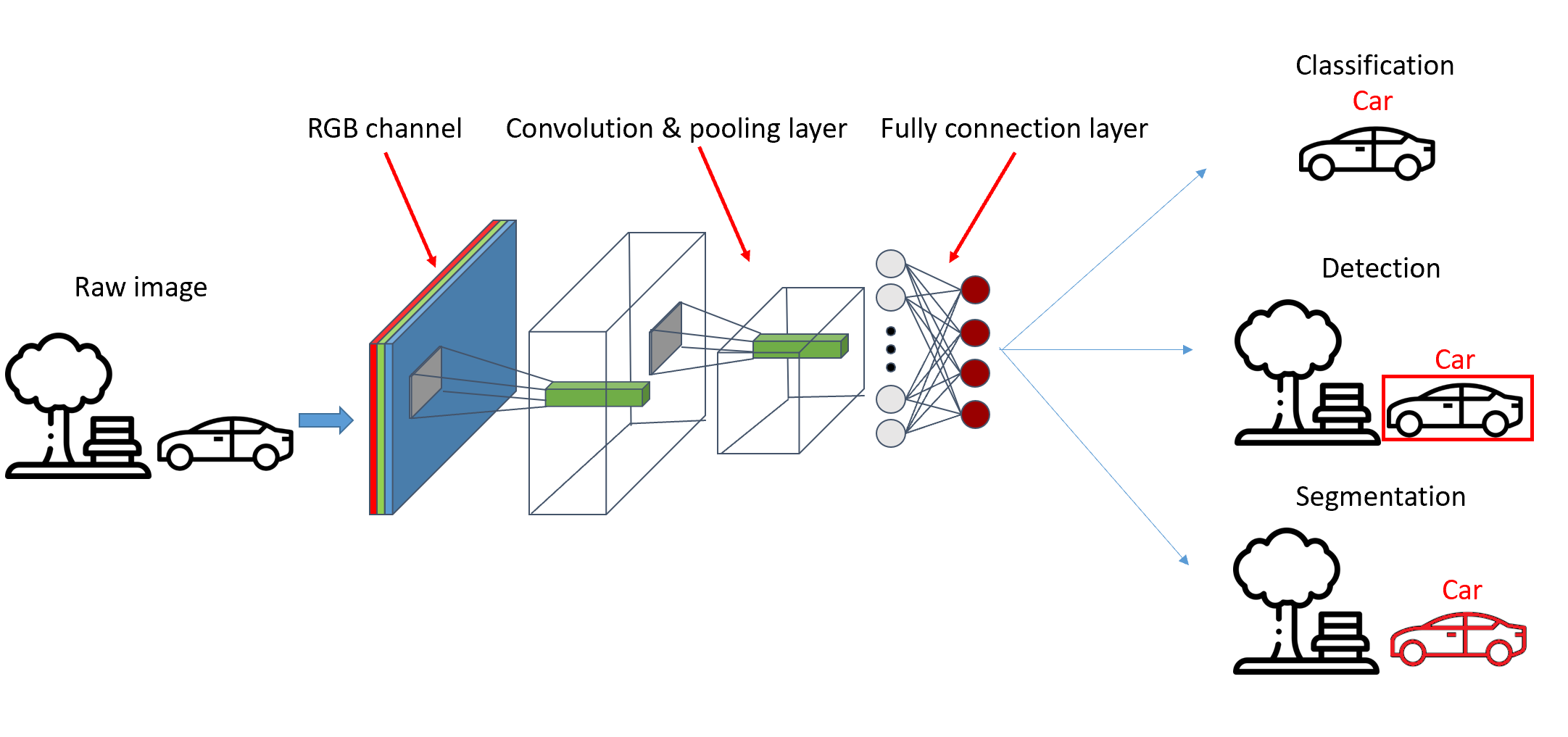 Figure 1 The convolutional neural network model. A convolutional neural network consists of an input layer, a few hidden layers and an output layer. It is commonly applied in medical imaging through the detection, segmentation and classification of image patterns.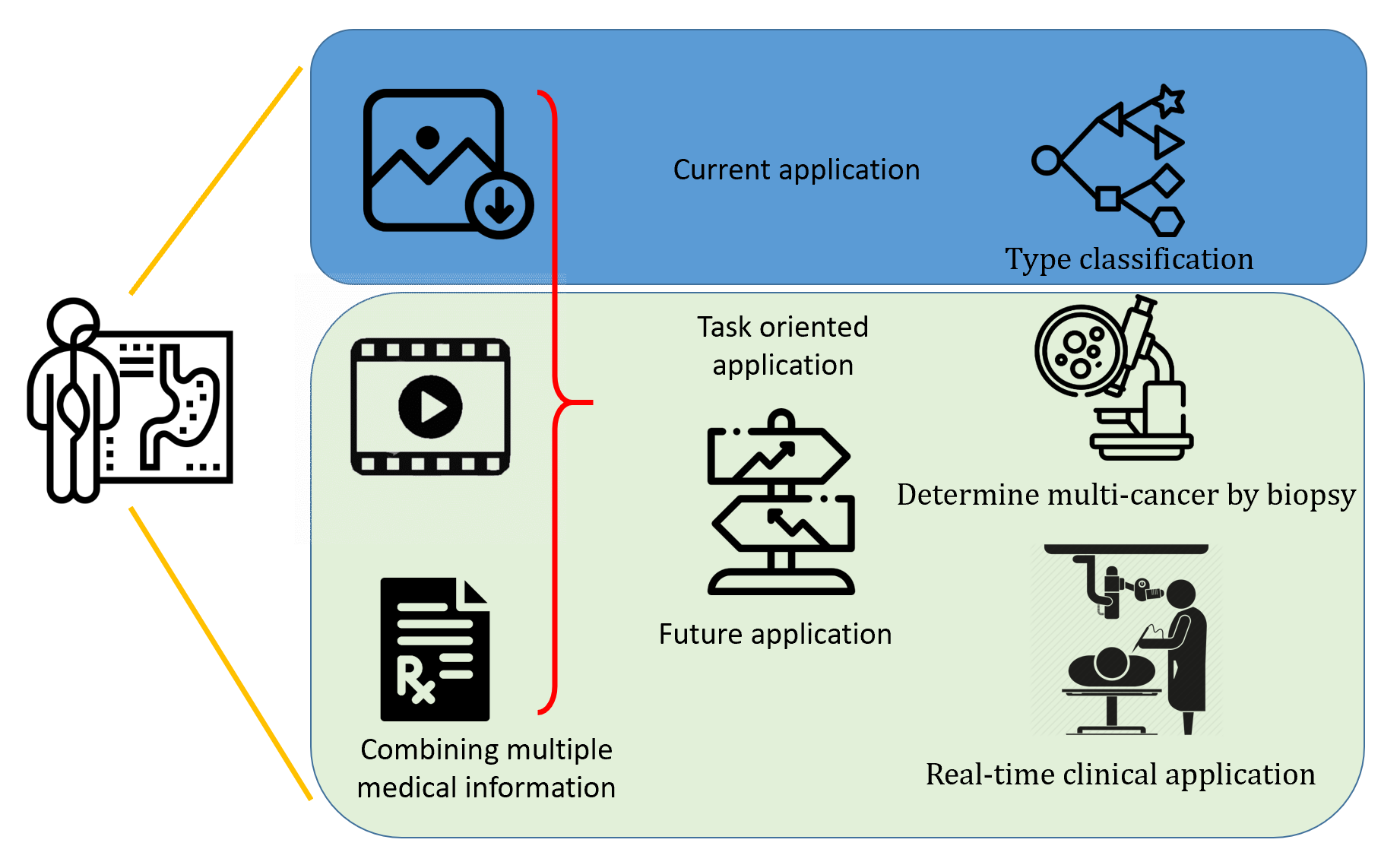 Figure 2 Current status and future research direction for implementation of artificial intelligence-assisted endoscopy in clinical practice. In an upcoming era of artificial intelligence-assisted diagnosis, endoscopists can look forward to the continued development of new artificial intelligence systems for varying purposes. From determining multicancer via biopsy to real-time endoscopies, artificial intelligence has the potential of assisting physicians to improve their diagnostic accuracies.Table 1 Summary of artificial intelligence applications in predicting Helicobacter pylori infection1Histological characteristics were assessed for the various antrum, body and cardia locations. 2White light imaging and linked color imaging-based images were both analyzed, with the linked color imaging obtaining significantly higher accuracy, sensitivity, specificity and positive predictive value. BLI: Blue laser imaging; LCI: Linked color imaging; PPV: Positive predictive value; WLI: White light imaging.Table 2 Summary of artificial intelligence applications in prediction of invasion depth and differentiation of cancerous areas from noncancerous areasEGC: Early gastric cancers; FICE: Flexible spectral imaging color enhancement; NBI: Narrow-band imaging; NPV: Negative predictive value; PPV: Positive predictive value; WLI: White light imaging.Ref.Endoscopic modalityTraining datasetValidation datasetAccuracySensitivitySpecificityPPVHuang et al[78], 2004 WLI30 patients74 patients85.1 (avg)178.8 (avg)90.2 (avg)-Shichijo et al[79], 2017WLI32208 images, 1768 patients11481 images, 397 patients87.788.987.4-Itoh et al[81], 2018WLI149 images, 139 patients30 images, 30 patients-86.786.7-Nakashima et al[84], 2018WLI, BLI and LCI162 patients60 patients-96.7--Shichijo et al[80], 2019WLI98564 images, 4494 patients23699 images, 847 patientsInfected: 66.0; post-eradication: 86.0---Zheng et al[82], 2019WLI11729 images, 1507 patients3755 images, 452 patients84.581.490.1-Zhu et al[100], 2019WLI790 images203 images89.276.595.689.7Nakashima et al[85], 2020WLI, BLI and LCI12887 images, 395 patients120 patients80.0 (avg)261.3 (avg)89.4 (avg)74.7 (avg)Ref.ApplicationEndoscopic modalityTraining datasetValidation datasetAccuracySensitivitySpecificityPPVNPVKubota et al[98], 2012Prediction of invasion depthWLI344 patients, 902 images-77.2 (T1)--80.1 (T1)Miyaki et al[137], 2013Differentiation of cancerous areas from noncancerous areasWLI and magnified FICE493 images46 images85.984.887.086.785.1Hirasawa et al[99], 2018Differentiation of cancerous areas from noncancerous areasWLI13584 images2296 images, 69 patients92.292.2-30.6-Kanesaka et al[138], 2018Detection of EGCMagnified NBI126 images81 images96.396.795.098.3-Horiuchi et al[103], 2020Differentiation of EGC from gastritisMagnified NBI2570 images258 images85.395.471.082.391.7Yoon et al[101], 2019Detection of EGC and prediction of EGC invasion depthWLI11686 images, 800 patients-79.277.879.377.7Horiuchi et al[105], 2020Detection of EGCMagnified NBI2570 images174 videos, 82 patients85.187.482.883.586.7Li et al[139], 2020Differentiation of EGC from noncancerous lesionsMagnified NBI2088 images342 images90.991.290.690.691.2Nagao et al[102], 2020Prediction of invasion depthWLI, nonmagnifying NBI and indigo-carmine dye contrast imaging (Indigo)16557 images, 1084 patients-94.489.298.798.391.7Namikawa et al[104], 2020Differentiation of cancerous areas from noncancerous areasWLI, nonmagnifying NBI and indigo-carmine dye contrast imaging (Indigo)18410 images1459 images95.999.093.392.5-